Lauf BingoVorbereiten der Bingo- und ZahlenkartenDie Bingokarten auf A3 ausdrucken und evtl. laminieren. Pro Team eine Bingokarte.Die Zahlenkarten (Bingokarten) auf farbigem Papier ausdrucken, laminieren und ausschneiden.Lauf Bingo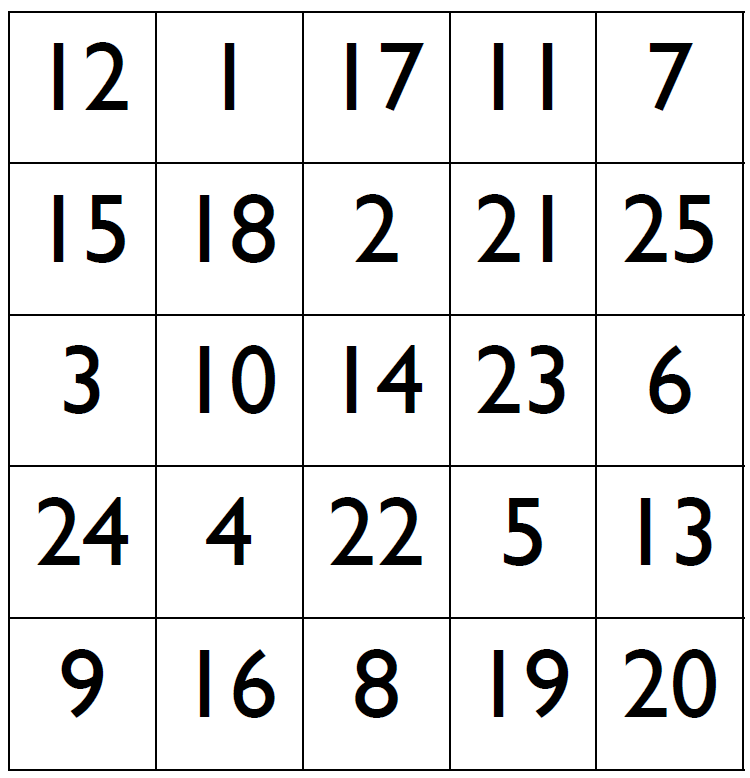 